n               Základní škola a Mateřská škola Sudkov, příspěvková organizace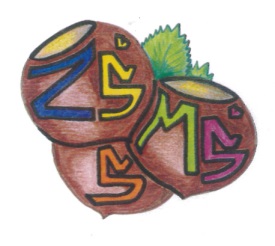 Sudkov 176, 788 21   IČ 709 90 930Telefon 583550116   e – mail : zssudkov@zssudkov.czwww.zssudkov.czVýsledky zápisudo 1. ročníku pro školní rok 2023/2024Vyvěšeno: 17. 4. 2023				Mgr. Eva Kupková						   	   ředitelka školyRegistrační čísloRozhodnutí001/2023přijat(a) - bude žádat odklad002/2023přijat(a)003/2023přijat(a) 004/2023přijat(a)005/2023přijat(a)006/2023přijat(a) 007/2023přijat(a)008/2023přijat(a) 009/2023přijat(a)010/2023přijat(a)011/2023přijat(a)012/2023přijat(a)013/2023přijat(a) 014/2023přijat(a)015/2023přijat(a) 016/2023přijat(a) 017/2023přijat(a)018/2023přijat(a) – bude žádat odklad019/2023přijat(a)